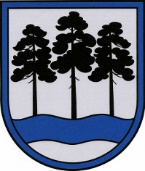 OGRES  NOVADA  PAŠVALDĪBAReģ.Nr.90000024455, Brīvības iela 33, Ogre, Ogres nov., LV-5001tālrunis 65071160, e-pasts: , www.ogresnovads.lv SAISTOŠIE NOTEIKUMI Ogrē2023.gada 30.martā						                                    Nr.3/2023 (protokols Nr.3;6.) Par Ogres novada pašvaldības 2011.gada 21.aprīļa saistošo noteikumu Nr.11/2011 “Detālplānojums zemes gabalam “Jaunozoliņi”, Ciemupes ciemā, Ogresgala pagastā, Ogres novadā. kad. Nr.7480-005-0091”, 2009.gada 30.aprīļa saistošo noteikumu Nr.138 “Detālplānojums zemes gabalam Salas ielā 3B, Ogres pilsētā, Ogres novadā, Ogres rajonā, kad. Nr. 7401-001-0440”, 2009.gada 12.marta saistošo noteikumu Nr.135 “Detālplānojums zemes gabalam “Ķoderi”, kad. Nr. 7480-005-0224, Ogresgala pagastā, Ogres novadā, Ogres rajonā”, 2011.gada 20.janvāra saistošo noteikumu Nr.2/2011 “Detālplānojums zemes gabalam „Salči”, Ciemupes ciemā, Ogresgala pagastā, Ogres novadā, kad. Nr. 7480-005-0064”, 2007.gada 6.decembra saistošo noteikumu Nr.101 “Detālplānojums zemes gabalam ”Krastmalas iela 34” Ciemupē, Ogresgala pagastā, Ogres nov., Ogres raj.,”, 2011.gada 21.aprīļa saistošo noteikumu Nr.10/2011 “Detālplānojums zemes gabalam „Dzeņi”, Ciemupes ciemā, Ogresgala pagastā, Ogres novadā, kad. Nr. 7480-005-0340”, 2011.gada 21.aprīļa saistošo noteikumu Nr.14/2011 “Detālplānojums zemes gabalam Jāņa Čakstes prospektā 10, Ogres pilsētā, Ogres novadā, kad. apz.7401-005-0189”, 2007.gada 13.septembra saistošo noteikumu Nr.96 “Detālplānojums zemes gabalam, “Laumiņas”, Ogresgala pagastā, Ogres nov., Ogres raj., kad. Nr. 7480-005-0018”, 2007.gada 13.septembra saistošo noteikumu Nr.95 “Detālplānojums zemesgabaliem ”Madaras”, “Šīroņi”, “Šīroņi-1” Ogresgala pagastā, Ogres novadā”, 2010.gada 21.oktobra saistošo noteikumu Nr.40/2010 “Detālplānojums 1. un 2.zemes vienībām nekustamajā īpašumā „Vilciņi”, Ciemupes ciemā, Ogresgala pagastā, Ogres novadā,  kad.apzīm. 7480-005-0144 un 7480-005-0060”, 2006.gada 15.jūnija saistošo noteikumu Nr.64 “Detālais plānojums zemes gabaliem Brīvības ielā 15, kadastra numurs 7401-003-0339, Parka ielā 1C, kadastra numurs 7401-003- 0442, Meža prospektā 2B, kadastra numurs 7401-003-0011, kā arī Parka ielas posmā no Ceriņu ielas līdz Upes prospektam un Pļavas iela Ogres novada, Ogres pilsētā”, 2009.gada 25.jūnija saistošo noteikumu Nr.141 “Detālplānojums zemes gabalam Vidus prospektā 27, Ogres pilsētā, Ogres nov., Ogres raj.”, 2009.gada 12.februāra saistošo noteikumu Nr.130 “Detālplānojums zemes gabalam “Norupes ielā 3A”, Ogres pilsētā, Ogres novadā, Ogres rajonā, kad. Nr. 7401-003-0545”, 2005.gada 7.jūlija saistošo noteikumu Nr.43 “Detālais plānojums zemes gabalam, Klusā ielā 17, kadastra numurs 7401-003-0567, Ogres novada Ogres pilsētā”, 2007.gada 12.jūlija saistošo noteikumu Nr.93 “Detālais plānojums zemes gabalam Vārpas ielā 10, Ogres novada Ogres pilsētā, kad. Nr. 7401-003-0286”, 2009.gada 15.oktoba saistošo noteikumu Nr.18/2009 “Detālplānojums zemes gabalam Turkalnes ielā 21B, Ogres pilsētā, Ogres novadā, kad. Nr. 7401-003-0290”, 2007.gada 20.decembra saistošo noteikumu Nr.102 “Detālplānojums zemes gabalam “Zaķu iela 3A”, kad. Nr. 7401-003-0454, Ogrē, Ogres nov., Ogres raj.”, 2005.gada 8.septembra saistošo noteikumu Nr.46 “Detālais plānojums zemes gabalam, Pagasta ielā 7, kadastra numurs 7401-006-0466, Ogres novada Ogres pilsētā”, 2005.gada 12.maija saistošo noteikumu Nr.39 “Detālais plānojums zemes gabalam Ogrē, Daugavpils ielā 45A” apstiprināšanu”, 2008.gada 18.decembra saistošo noteikumu Nr.126 “Detālplānojums zemes gabalam “Strēlnieku ielā 30A”, kad. Nr. 7401-005-0278, Ogres pilsētā, Ogres novadā, Ogres rajonā” atcelšanu Izdoti saskaņā ar Pašvaldību likuma 10.panta pirmās daļas 1.punktu,Teritorijas attīstības plānošanas likuma Pārejas noteikumu 10.1 punktuAtcelt:Ogres novada pašvaldības (turpmāk – Pašvaldība) 2011.gada 21.aprīļa saistošos noteikumus Nr.11/2011 “Detālplānojums zemes gabalam “Jaunozoliņi”, Ciemupes ciemā, Ogresgala pagastā, Ogres novadā. kad. Nr.7480-005-0091” (paziņojums par apstiprināšanu publicēts oficiālajā izdevumā “Latvijas Vēstnesis” 2011.gada 13.maijā, Nr.74);Pašvaldības 2009.gada 30.aprīļa saistošos noteikumus Nr.138 “Detālplānojums zemes gabalam Salas ielā 3B, Ogres pilsētā, Ogres novadā, Ogres rajonā, kad. Nr. 7401-001-0440” (paziņojums par apstiprināšanu publicēts oficiālajā izdevumā “Latvijas Vēstnesis” 2009.gada 20.maijā, Nr.78);Pašvaldības 2009.gada 12.marta saistošos noteikumus Nr.135 “Detālplānojums zemes gabalam “Ķoderi”, kad. Nr. 7480-005-0224, Ogresgala pagastā, Ogres novadā, Ogres rajonā” (paziņojums par apstiprināšanu publicēts oficiālajā izdevumā “Latvijas Vēstnesis” 2009.gada 26.martā, Nr.48);Pašvaldības 2011.gada 20.janvāra saistošos noteikumus Nr.2/2011 “Detālplānojums zemes gabalam „Salči”, Ciemupes ciemā, Ogresgala pagastā, Ogres novadā, kad. Nr. 7480-005-0064” (paziņojums par apstiprināšanu publicēts oficiālajā izdevumā “Latvijas Vēstnesis” 2011.gada 8.februārī, Nr.21);Pašvaldības 2007.gada 6.decembra saistošos noteikumus Nr.101 “Detālplānojums zemes gabalam ”Krastmalas iela 34” Ciemupē, Ogresgala pagastā, Ogres nov., Ogres raj.,” (paziņojums par apstiprināšanu publicēts oficiālajā izdevumā “Latvijas Vēstnesis” 2007.gada 28.decembrī, Nr.207);Pašvaldības 2011.gada 21.aprīļa saistošos noteikumus Nr.10/2011 “Detālplānojums zemes gabalam „Dzeņi”, Ciemupes ciemā, Ogresgala pagastā, Ogres novadā, kad. Nr. 7480-005-0340” (paziņojums par apstiprināšanu publicēts oficiālajā izdevumā “Latvijas Vēstnesis” 2011.gada 13.maijā, Nr.74);Pašvaldības 2011.gada 21.aprīļa saistošos noteikumus Nr.14/2011 “Detālplānojums zemes gabalam Jāņa Čakstes prospektā 10, Ogres pilsētā, Ogres novadā, kad. apz.7401-005-0189” (paziņojums par apstiprināšanu publicēts oficiālajā izdevumā “Latvijas Vēstnesis” 2011.gada 13.maijā, Nr.74);Pašvaldības 2007.gada 13.septembra saistošos noteikumus Nr.96 “Detālplānojums zemes gabalam, “Laumiņas”, Ogresgala pagastā, Ogres nov., Ogres raj., kad. Nr. 7480-005-0018” (paziņojums par apstiprināšanu publicēts oficiālajā izdevumā “Latvijas Vēstnesis” 2007.gada 16.oktobrī, Nr.166);Pašvaldības 2007.gada 13.septembra saistošos noteikumus Nr.95 “Detālplānojums zemesgabaliem ”Madaras”, “Šīroņi”, “Šīroņi-1” Ogresgala pagastā, Ogres novadā” (paziņojums par apstiprināšanu publicēts oficiālajā izdevumā “Latvijas Vēstnesis” 2007.gada 16.oktobrī, Nr.166);Pašvaldības 2010.gada 21.oktobra saistošos noteikumus Nr.40/2010 “Detālplānojums 1. un 2.zemes vienībām nekustamajā īpašumā „Vilciņi”, Ciemupes ciemā, Ogresgala pagastā, Ogres novadā,  kad.apzīm. 7480-005-0144 un 7480-005-0060” (paziņojums par apstiprināšanu publicēts oficiālajā izdevumā “Latvijas Vēstnesis” 2011.gada 5.novembrī Nr.176);Pašvaldības 2006.gada 15.jūnija saistošos noteikumus Nr.64 “Detālais plānojums zemes gabaliem Brīvības ielā 15, kadastra numurs 7401-003-0339, Parka ielā 1C, kadastra numurs 7401-003- 0442, Meža prospektā 2B, kadastra numurs 7401-003-0011, kā arī Parka ielas posmā no Ceriņu ielas līdz Upes prospektam un Pļavas iela Ogres novada, Ogres pilsētā” (paziņojums par apstiprināšanu publicēts oficiālajā izdevumā “Latvijas Vēstnesis” 2006.gada 11.jūlijā, Nr.108);Pašvaldības 2009.gada 25.jūnija saistošos noteikumus Nr.141 “Detālplānojums zemes gabalam Vidus prospektā 27, Ogres pilsētā, Ogres nov., Ogres raj.” (paziņojums par apstiprināšanu publicēts oficiālajā izdevumā “Latvijas Vēstnesis” 2008.gada 18.jūlijā, Nr.110);Pašvaldības 2009.gada 12.februāra saistošos noteikumus Nr.130 “Detālplānojums zemes gabalam “Norupes ielā 3A”, Ogres pilsētā, Ogres novadā, Ogres rajonā, kad. Nr. 7401-003-0545” (paziņojums par apstiprināšanu publicēts oficiālajā izdevumā “Latvijas Vēstnesis” 2009.gada 26.februārī, Nr.32);Pašvaldības 2005.gada 7.jūlija saistošos noteikumus Nr.43 “Detālais plānojums zemes gabalam, Klusā ielā 17, kadastra numurs 7401-003-0567, Ogres novada Ogres pilsētā” (paziņojums par apstiprināšanu publicēts oficiālajā izdevumā “Latvijas Vēstnesis” 2005.gada 27.jūlijā, Nr.117);Pašvaldības 2007.gada 12.jūlija saistošos noteikumus Nr.93 “Detālais plānojums zemes gabalam Vārpas ielā 10, Ogres novada Ogres pilsētā, kad. Nr. 7401-003-0286” (paziņojums par apstiprināšanu publicēts oficiālajā izdevumā “Latvijas Vēstnesis” 2007.gada 18.jūlijā, Nr.115);Pašvaldības 2009.gada 15.oktoba saistošos noteikumus Nr.18/2009 “Detālplānojums zemes gabalam Turkalnes ielā 21B, Ogres pilsētā, Ogres novadā, kad. Nr. 7401-003-0290” (paziņojums par apstiprināšanu publicēts oficiālajā izdevumā “Latvijas Vēstnesis” 2009.gada 23.oktobrī, Nr.169);Pašvaldības 2007.gada 20.decembra saistošos noteikumus Nr.102 “Detālplānojums zemes gabalam “Zaķu iela 3A”, kad. Nr. 7401-003-0454, Ogrē, Ogres nov., Ogres raj.” (paziņojums par apstiprināšanu publicēts oficiālajā izdevumā “Latvijas Vēstnesis” 2008.gada 18.janvārī, Nr.10);Pašvaldības 2005.gada 8.septembra saistošos noteikumus Nr.46 “Detālais plānojums zemes gabalam, Pagasta ielā 7, kadastra numurs 7401-006-0466, Ogres novada Ogres pilsētā” (paziņojums par apstiprināšanu publicēts oficiālajā izdevumā “Latvijas Vēstnesis” 2005.gada 28.septembrī, Nr.154);Pašvaldības 2005.gada 12.maija saistošos noteikumus Nr.39 “Detālais plānojums zemes gabalam Ogrē, Daugavpils ielā 45A” apstiprināšanu” (paziņojums par apstiprināšanu publicēts oficiālajā izdevumā “Latvijas Vēstnesis” 2005.gada 2.jūnijā, Nr.87);Pašvaldības 2008.gada 18.decembra saistošos noteikumus Nr.126 “Detālplānojums zemes gabalam “Strēlnieku ielā 30A”, kad. Nr. 7401-005-0278, Ogres pilsētā, Ogres novadā, Ogres rajonā” (paziņojums par apstiprināšanu publicēts oficiālajā izdevumā “Latvijas Vēstnesis” 2009.gada 10.janvārī, Nr.5).    Domes priekšsēdētājs						                                  E.Helmanis	